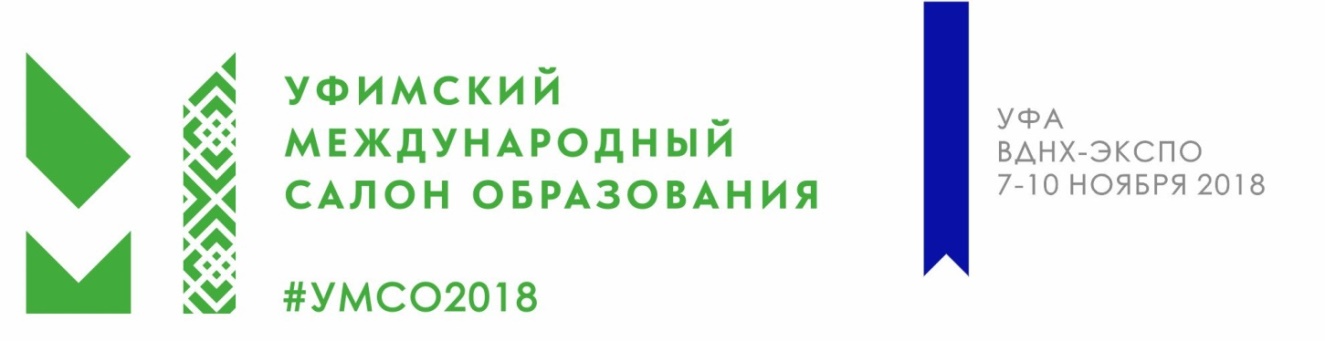 II Уфимский международный салон образования – 2018 "Образование будущего"07-10 ноября 2018 года в Уфе на площадке ВК "ВДНХ-ЭКСПО" пройдет  II Уфимский международный салон образования – 2018 "Образование будущего".УМСО-2018 – это международная выставка современных образовательных технологий и инновационных проектов, лучших инфраструктурных и интеллектуальных решений.Цель мероприятия:  объединить ведущих профессионалов в области новых образовательных технологий для обсуждения вопросов модернизации сферы образования и повышения качества образовательных услуг.Задачи мероприятия: познакомить с лучшими практиками в сфере образования; выработка предложений по модернизации сферы образования; повышение мотивации работников сферы образования для внедрения инноваций.Управление образования городского округа город Уфа  Республики Башкортостан  презентует  Стенд «Современная образовательная среда: точки инновационного роста». В программе: лекции по профориентации, тренинги-игропрактики, дискуссионные площадки, мастер-классы. Целевая аудитория: руководители и заместители руководителей образовательных организаций, учителя и педагоги дополнительного образования, обучающиеся и  родители. Спикерами дискуссионной программы станут руководители и специалисты образовательных организаций, представители органов управления образования, победители и лауреаты конкурса «Учитель  года Башкортостана».Гости выставки  ознакомятся с лучшими образовательными практиками  в  дошкольном, основном  и  среднем образовании,  инновациями  в области  цифровых образовательных ресурсов и мобильных технологий,   с  направлениями  профориентационной работы и инклюзивного образования. 